Messdienerplan April 2024Wenn jemand zum angegebenen Termin nicht kann, bitte kurz in der Whatsapp-Gruppe melden,vielleicht kann dann ja jemand anderes einspringen.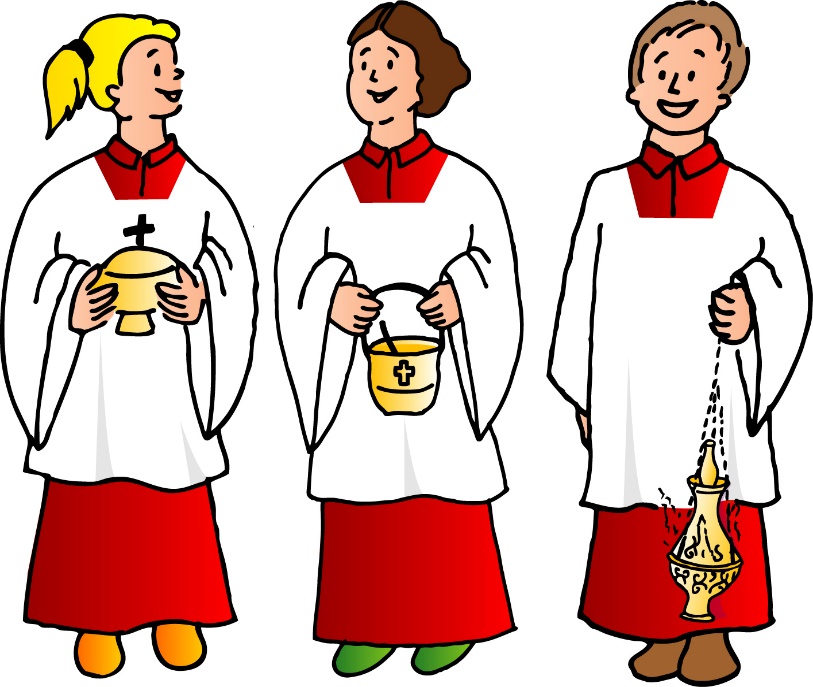 Samstag, 06.04.2024, 18³° UhrVorabendmesseMarco und HenrikSonntag, 14.04.2024, 10°° UhrErstkommunionLina, Marco, Greta und JonteSamstag, 20.04.2024, 18³° UhrVorabendmesse Henrik und Lenni